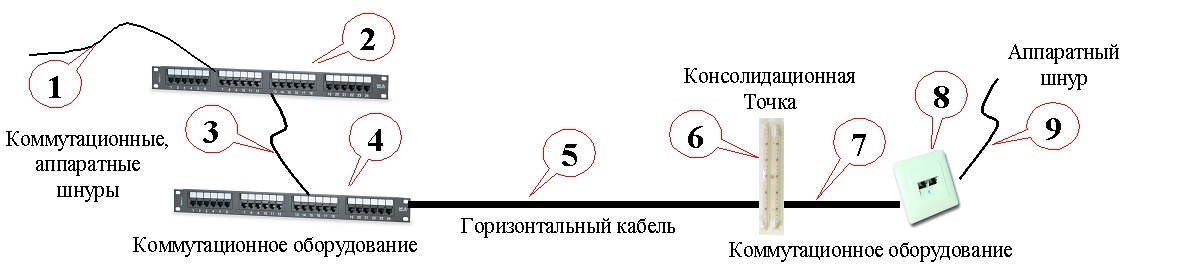 Универсальная модель Линии / Канала Горизонтальной подсистемы на основе витой пары проводников	При регистрации кабельной системы модели Канала в Форме должны быть указаны коммутационные и аппаратные шнуры (1, 3 и 9), а также вторая единица коммутационного оборудования в TR (2).Информация о монтажной компанииНазвание: ООО «АБВГД»Информация о владельце системы SignaPro™Название: ОБЭП по Калужской областиАдрес объекта: г. Моршанск, ул. Герцена,1Данная Форма описывает однотипные Линии / Каналы на основе витой пары проводников Горизонтальной подсистемы кабельной системы SignaPro™, которым должен быть присвоен «номер типовой линии»№1Информация о Линии / Канале Горизонтальной подсистемы данного типаИнформация о Линии / Канале Горизонтальной подсистемы данного типаИнформация о Линии / Канале Горизонтальной подсистемы данного типаИнформация о Линии / Канале Горизонтальной подсистемы данного типаКоличество Линий / Каналов данного типа:54  Неэкранированная система  Неэкранированная система  Экранированная системаКатегория рабочих характеристик Линии/Канала: 5eКатегория рабочих характеристик Линии/Канала: 5e  Консолидационная Точка  Консолидационная ТочкаОборудование, установленное в Линии / Канале Магистральной подсистемы данного типаОборудование, установленное в Линии / Канале Магистральной подсистемы данного типаОборудование, установленное в Линии / Канале Магистральной подсистемы данного типаОборудование, установленное в Линии / Канале Магистральной подсистемы данного типаОборудование, установленное в Линии / Канале Магистральной подсистемы данного типаОборудование, установленное в Линии / Канале Магистральной подсистемы данного типа№Название компонентаАртикул№ накладнойДата накладной1Аппаратный шнур2Коммутационная панель/блок3Коммутационный шнурC5E-154GY-0.5MBFA0000048130 Марта 2019 г.4Коммутационная панель/блок24458MD-C5EFA0000048130 Марта 2019 г.5Кабель Горизонтальной подсистемыBC5E-4-CL-GYFA0000048130 Марта 2019 г.6Консолидационная Точка7Кабель Открытого Офиса8Телекоммуникационная РозеткаKJ458MT-C5E-WHFA0000048130 Марта 2019 г.9Аппаратный шнур